GRIZZLY® CARTRIDGE CO. BRINGS A NEW LEVEL OF PRECISION TO THE 6.5 CREEDMOOR6.5 Creedmoor LRH Premium Ammunition from Grizzly Opens Up the Distance for Taking that Ethical Shot on GameRainier, Ore. – Ringing a steel gong at 1,400 yards takes serious equipment, countless hours of practice and truckloads of patience. Taking an ethical shot on a game animal at longer ranges takes the same skills and equipment, plus there has to be trust in the bullet that when it arrives on target, it will have the energy and mass to do the job and put the animal down. Grizzly® Cartridge Co. is well known for producing premium ammunition and bullets. The new Grizzly LRH for the 6.5 Creedmoor and other popular long-range calibers is the perfect cocktail for taking that ethical hunting shot.Building an effective long-range hunting round takes time and patience. That, and a lot of time developing and testing every element of the round. Grizzly started with custom powder blends matched to each specific caliber to provide the optimal velocity to push the bullet to its maximum potential. The 6.5 Creedmoor is well known for flat trajectories and downrange energy. The popularity of the round recently has caused the ammunition world to flood with various loads all claiming to be the ultimate for your rifle. What sets Grizzly’s offering apart is the development and attention that only a small company can provide. It’s like getting a box of hand loads worked out by a master gunsmith. The bullets have a high ballistic coefficient so they carry less drag and more downrange effective energy.For hunters looking for the ultimate in long-range precision and power for an ethical shot, the Grizzly LRH 6.5 Creedmoor load is the ultimate round. Each round is meticulously crafted under the strictest controls and guidelines in the USA. Grizzly loads the LRH 6.5 Creedmoor with a 142-grain Nosler Long Range Accubond-LR bullet. The Accubond-LR is widely considered the premium hunting bullet for distance shots. It has a polymer tip designed to keep its shape during travel and is unaffected by recoil. The copper jacket is bonded to the core of the bullet and is designed to expand consistently at lower velocities, providing an ethical kill at longer ranges, while still providing the same level of consistent expansion at higher velocities when the range isn’t as far. This sets the Accubond-LR apart from other bullets on the market. The boat-tail design creates less drag as the bullet flies toward the target, making it the perfect choice for a long-range hunting round and the obvious choice for the Grizzly LRH ammunition. At 142-grains, the round is perfect for hogs, deer and even elk. Finding them and getting in place for the shot, well, that’s up to you.About Grizzly Cartridge Co.In 2003 Grizzly Cartridge Company started with the idea from founder Mike Rintoul, that all engineering, manufacturing, marketing, quality assurance and service functions for every product would routinely undergo his personal inspection, maintaining the highest level of quality assurance and customer satisfaction. That same commitment goes into every product made and sold, including the Cast Performance bullets. The company is committed to providing shooters and hunters with innovative and quality products. The trained professionals offer you unparalleled support to ensure all of your adventures in the great outdoors will be enjoyable and successful.  For more information visit www.grizzlycartridge.com.Connect with Grizzly Cartridge on social media: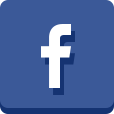  Editor’s Note: Download digital press releases and hi-res images from Full-Throttle’s online press room at full-throttlecom.com.